Министерство образования и науки Республики Казахстан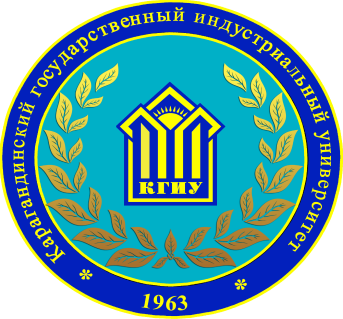 Карагандинский Государственный Индустриальный УниверситетКафедра «Металлургия и материаловедение»КАТАЛОГЭЛЕКТИВНЫХ ДИСЦИПЛИНпо специальности6М071000 – Материаловедение и технология новых материаловТемиртау, 2016 г.Согласовано:АО «АрселорМиттал Темиртау» (сектор испытаний и исследований центра ЦЗЛ)             Наименование предприятияНачальник лаборатории металловедения и дефектоскопии к.т.н. Решоткина Е.Н.              Ф.И.О. руководителя«____»_______________20__г._________________________Рассмотрено и утверждено на расширенном заседании НМСС каф. «МиМ»Протокол №_____ от «____» _____________20___ г. Зав. каф. «МиМ»__________ PhD Толеуова А.Р.Рассмотрено на заседании УМСПротокол №____"____" _______________ 20___ г.УТВЕРЖДАЮПредседатель УМС___________ Жаксыбаева Г.Ш."____" _______________ 20___ г.Шифр и название модуля:МТМ5201 Теория и методологияМТМ5201 Теория и методологияДисциплина/ны модуля:MNI5201 Методология научных исследованийTNO5201 Теория научного обоснованияMNI5201 Методология научных исследованийTNO5201 Теория научного обоснованияТип модуля ЭлективныйЭлективныйУровень модуля БазовыйБазовыйСеместр:22Количество кредитов:Кредиты РК/кредиты ESTS4 / 124 / 12Форма и виды учебных занятий/количество кредитов РК:Лекции – 30 час, практические – 30 час, СРМП – 36 час, СРМ – 84 час Лекции – 30 час, практические – 30 час, СРМП – 36 час, СРМ – 84 час Преподаватель/преподаватели: Мусин Динислям КариевичМусин Динислям КариевичПререквизиты:История и философия наукиИстория и философия наукиЦели изучения модуля:Цели изучения модуля:Цели изучения модуля:Дать магистрантам знания и приобрести навыки методологии научных исследований, их организацией и проведением.Дать магистрантам знания и приобрести навыки методологии научных исследований, их организацией и проведением.Дать магистрантам знания и приобрести навыки методологии научных исследований, их организацией и проведением.Содержание модуля:Содержание модуля:Содержание модуля:Предметом изучения модуля «Методология научных исследований» является содержание и функции науки, методы получения знаний и его формы, методы научного исследования и его этапы, методы сбора количественной информации и экспериментальных исследований. Указанные методы научной деятельности предполагают изучение основ науки, как метода познания, этапов научного исследования, их организации, обработки экспериментальных данных.Понятие, содержание и функции науки, методы получения знания и его формы, процесс научного исследования, методы сбора количественной информации, организация экспериментальных исследований.Предметом изучения модуля «Методология научных исследований» является содержание и функции науки, методы получения знаний и его формы, методы научного исследования и его этапы, методы сбора количественной информации и экспериментальных исследований. Указанные методы научной деятельности предполагают изучение основ науки, как метода познания, этапов научного исследования, их организации, обработки экспериментальных данных.Понятие, содержание и функции науки, методы получения знания и его формы, процесс научного исследования, методы сбора количественной информации, организация экспериментальных исследований.Предметом изучения модуля «Методология научных исследований» является содержание и функции науки, методы получения знаний и его формы, методы научного исследования и его этапы, методы сбора количественной информации и экспериментальных исследований. Указанные методы научной деятельности предполагают изучение основ науки, как метода познания, этапов научного исследования, их организации, обработки экспериментальных данных.Понятие, содержание и функции науки, методы получения знания и его формы, процесс научного исследования, методы сбора количественной информации, организация экспериментальных исследований.Знания и умения:Знания и умения:Знания и умения:В результате изучения модуля магистранты должны:- знать методы проведения научных исследований, этапы их организации, иметь понятие о методах моделирования и статистической обработки экспериментальных данных, проводить аналитический обзор по теме исследования;- уметь выбирать метод научного исследования изучаемого явления, методов обработки результатов экспериментальных исследований, составлять отчет о научной работе и публиковать их;- быть компетентными в вопросах научного познания, формулировки научно-технических проблем, организации научных исследований.В результате изучения модуля магистранты должны:- знать методы проведения научных исследований, этапы их организации, иметь понятие о методах моделирования и статистической обработки экспериментальных данных, проводить аналитический обзор по теме исследования;- уметь выбирать метод научного исследования изучаемого явления, методов обработки результатов экспериментальных исследований, составлять отчет о научной работе и публиковать их;- быть компетентными в вопросах научного познания, формулировки научно-технических проблем, организации научных исследований.В результате изучения модуля магистранты должны:- знать методы проведения научных исследований, этапы их организации, иметь понятие о методах моделирования и статистической обработки экспериментальных данных, проводить аналитический обзор по теме исследования;- уметь выбирать метод научного исследования изучаемого явления, методов обработки результатов экспериментальных исследований, составлять отчет о научной работе и публиковать их;- быть компетентными в вопросах научного познания, формулировки научно-технических проблем, организации научных исследований.Результаты обучения (ключевые компетенции):Магистр должен знать основы производственных отношений и принципы управления с учетом технических, финансовых и человеческих факторов, уметь самостоятельно принимать решения производственного и управленческого характера, владеть культурой мышления, знать в полной мере основы мироздания, быть способным в письменной и устной речи правильно и логично оформить результаты мышления, обладать логикой мышления, владеть умением качественного и количественного обоснования управленческих решенийМагистр должен знать основы производственных отношений и принципы управления с учетом технических, финансовых и человеческих факторов, уметь самостоятельно принимать решения производственного и управленческого характера, владеть культурой мышления, знать в полной мере основы мироздания, быть способным в письменной и устной речи правильно и логично оформить результаты мышления, обладать логикой мышления, владеть умением качественного и количественного обоснования управленческих решенийФормы итогового контроля:экзаменэкзаменУсловия для получения кредитов:Для получения кредитов по данному модулю необходимо выполнить и сдать все задания СРС модуля, лабораторные работы, сдать два рубежных контроля и получить положительную оценку более 50(20б) на экзаменеДля получения кредитов по данному модулю необходимо выполнить и сдать все задания СРС модуля, лабораторные работы, сдать два рубежных контроля и получить положительную оценку более 50(20б) на экзаменеИспользуемые технические и электронные средства:Интерактивные доски, ПЭВМ, ресурсы глобальной информационной сети интернетИнтерактивные доски, ПЭВМ, ресурсы глобальной информационной сети интернетРаздаточный материал:УМК модуля (лекции, задания для практических занятий, подготовка глоссария, демонстрационный материал и т.д.).УМК модуля (лекции, задания для практических занятий, подготовка глоссария, демонстрационный материал и т.д.).Литература:Литература:Литература:Основная1. Кослин В.В. Основы научных исследований: Учебное пособие. – М.: «УМЦ», 2007 – 271с.;2. Основы научных исследований под ред. В.И. Крутова, В.В. Попова. – М.: Высшая школа, 1989 – 400с.;3. Пахомов Б.Я. Методология научного творчества. Организация исследовательской деятельности. – М.: МИФИ, 2005 – 56с.;4. Новожилов Э.Д. Научное исследование (логика, методология, эксперимент); - М.: Физматлит, 2005 – 363с.Основная1. Кослин В.В. Основы научных исследований: Учебное пособие. – М.: «УМЦ», 2007 – 271с.;2. Основы научных исследований под ред. В.И. Крутова, В.В. Попова. – М.: Высшая школа, 1989 – 400с.;3. Пахомов Б.Я. Методология научного творчества. Организация исследовательской деятельности. – М.: МИФИ, 2005 – 56с.;4. Новожилов Э.Д. Научное исследование (логика, методология, эксперимент); - М.: Физматлит, 2005 – 363с.Основная1. Кослин В.В. Основы научных исследований: Учебное пособие. – М.: «УМЦ», 2007 – 271с.;2. Основы научных исследований под ред. В.И. Крутова, В.В. Попова. – М.: Высшая школа, 1989 – 400с.;3. Пахомов Б.Я. Методология научного творчества. Организация исследовательской деятельности. – М.: МИФИ, 2005 – 56с.;4. Новожилов Э.Д. Научное исследование (логика, методология, эксперимент); - М.: Физматлит, 2005 – 363с.Дата обновленияДата обновления2016Шифр и название модуля:Шифр и название модуля:MNТ5202 Нанотехнологии Дисциплина/ны модуля:Дисциплина/ны модуля:ТРN5202 Технология получения наноматериаловОPN5202 Общие проблемы наносистемТип модуля Тип модуля ЭлективныйУровень модуля Уровень модуля Профилирующие дисциплиныСеместр:Семестр:2Количество кредитов:Кредиты РК/кредиты ESTSКоличество кредитов:Кредиты РК/кредиты ESTS4/12Форма и виды учебных занятий/количество кредитов РК:Форма и виды учебных занятий/количество кредитов РК:Лекции 30, практические 30, СРМП 36, СРМ 84Преподаватель/преподаватели: Преподаватель/преподаватели: Мусин Динислям КариевичПререквизиты:Пререквизиты:История и философия наукиФундаментальные проблемы материаловедения Цели изучения модуля:Цели изучения модуля:Цели изучения модуля:Подготовка магистранта для научно-исследовательской, производственно-технологической, проектно-конструкторской и педагогической деятельности в области получения наноструктурных материалов.Подготовка магистранта для научно-исследовательской, производственно-технологической, проектно-конструкторской и педагогической деятельности в области получения наноструктурных материалов.Подготовка магистранта для научно-исследовательской, производственно-технологической, проектно-конструкторской и педагогической деятельности в области получения наноструктурных материалов.Содержание модуля:Содержание модуля:Содержание модуля:Предметом изучения модуля «Общие проблемы наносистем» является проблема получения тонкодисперсных порошков металлов, сплавов, соединений и сверхмелкозернистых материалов из них, предназначенных для различных областей техники, способы получения наноразмерных материалов механизм формирования наноматериталов, особенности термодинамических свойств наносред, методы изучения их свойств. Современного специалиста в области материаловедения и технологии новых материалов невозможно представить без знаний полимерсодержащих наноматериалах. По этой причине в круг рассмотрения данного модуля включены такие разделы, как: - механизм взаимодействия между компонентами, - классификация наноструктурных материалов, - технология получения наноструктурных материалов;- классификация дисперсных систем;- методы получения наноматериалов;- физико-химия создания наноматериалов;- размерные зависимости свойств наноматериалов;- методы изучения свойств наночастиц. Задачами преподавания модуля является:- дать магистрантам знания о способах получения высокодисперсных наночастиц металлов, сплавов, соединений.- дать магистрантам умения по исследованию размерных характеристик, определения элементного и фазового состава, оценки физико-механических характеристик наноматериалов;- дать магистрантам представления о методах механического, физического и химического диспергирования материалов до наносостояния и методах изучения свойств наноматериалов; - дать магистрантам практические навыки по изучению свойств наноматериалов и определению направлений использования их в промышленности.     Предметом изучения модуля «Общие проблемы наносистем» является проблема получения тонкодисперсных порошков металлов, сплавов, соединений и сверхмелкозернистых материалов из них, предназначенных для различных областей техники, способы получения наноразмерных материалов механизм формирования наноматериталов, особенности термодинамических свойств наносред, методы изучения их свойств. Современного специалиста в области материаловедения и технологии новых материалов невозможно представить без знаний полимерсодержащих наноматериалах. По этой причине в круг рассмотрения данного модуля включены такие разделы, как: - механизм взаимодействия между компонентами, - классификация наноструктурных материалов, - технология получения наноструктурных материалов;- классификация дисперсных систем;- методы получения наноматериалов;- физико-химия создания наноматериалов;- размерные зависимости свойств наноматериалов;- методы изучения свойств наночастиц. Задачами преподавания модуля является:- дать магистрантам знания о способах получения высокодисперсных наночастиц металлов, сплавов, соединений.- дать магистрантам умения по исследованию размерных характеристик, определения элементного и фазового состава, оценки физико-механических характеристик наноматериалов;- дать магистрантам представления о методах механического, физического и химического диспергирования материалов до наносостояния и методах изучения свойств наноматериалов; - дать магистрантам практические навыки по изучению свойств наноматериалов и определению направлений использования их в промышленности.     Предметом изучения модуля «Общие проблемы наносистем» является проблема получения тонкодисперсных порошков металлов, сплавов, соединений и сверхмелкозернистых материалов из них, предназначенных для различных областей техники, способы получения наноразмерных материалов механизм формирования наноматериталов, особенности термодинамических свойств наносред, методы изучения их свойств. Современного специалиста в области материаловедения и технологии новых материалов невозможно представить без знаний полимерсодержащих наноматериалах. По этой причине в круг рассмотрения данного модуля включены такие разделы, как: - механизм взаимодействия между компонентами, - классификация наноструктурных материалов, - технология получения наноструктурных материалов;- классификация дисперсных систем;- методы получения наноматериалов;- физико-химия создания наноматериалов;- размерные зависимости свойств наноматериалов;- методы изучения свойств наночастиц. Задачами преподавания модуля является:- дать магистрантам знания о способах получения высокодисперсных наночастиц металлов, сплавов, соединений.- дать магистрантам умения по исследованию размерных характеристик, определения элементного и фазового состава, оценки физико-механических характеристик наноматериалов;- дать магистрантам представления о методах механического, физического и химического диспергирования материалов до наносостояния и методах изучения свойств наноматериалов; - дать магистрантам практические навыки по изучению свойств наноматериалов и определению направлений использования их в промышленности.     Знания умения:Знания умения:Знания умения:В результате изучения модуля магистранты должны:- знать способы получения наноразмерных материалов, механизмы их формирования, особенности их свойств;- уметь выбирать метод изучения свойств наноматериалов, исследование размерных характеристик, определения элементного и фазового состава наноразмерных веществ;- быть компетентными в вопросах классификации дисперсных систем, способах получения наноматериалов, изучения материалов, возможностей их применения.В результате изучения модуля магистранты должны:- знать способы получения наноразмерных материалов, механизмы их формирования, особенности их свойств;- уметь выбирать метод изучения свойств наноматериалов, исследование размерных характеристик, определения элементного и фазового состава наноразмерных веществ;- быть компетентными в вопросах классификации дисперсных систем, способах получения наноматериалов, изучения материалов, возможностей их применения.В результате изучения модуля магистранты должны:- знать способы получения наноразмерных материалов, механизмы их формирования, особенности их свойств;- уметь выбирать метод изучения свойств наноматериалов, исследование размерных характеристик, определения элементного и фазового состава наноразмерных веществ;- быть компетентными в вопросах классификации дисперсных систем, способах получения наноматериалов, изучения материалов, возможностей их применения.Результаты обучения (ключевые компетенции):Результаты обучения (ключевые компетенции): Магистр должен профессионально владеть знаниями совокупности общеобразовательных, базовых и профильных дисциплин в соответствии с избранной траекторией образования в полном объемеФормы итогового контроля:Формы итогового контроля:экзаменУсловия для получения кредитов:Условия для получения кредитов:Для получения кредитов по данному модулю необходимо выполнить и сдать все задания СРС модуля, лабораторные работы, сдать два рубежных контроля и получить положительную оценку более 50(20б) на экзаменеИспользуемые технические и электронные средства:Используемые технические и электронные средства:ИнтернетРаздаточный материал:Раздаточный материал:Методические указания, карточки с заданиямиЛитература:Литература:Литература:Основная 1. Гусев А.И., Ремпель А.А. Нанокристаллические материалы – М.: ФИЗМАТЛИТ, 2010. – 224 с. 2. Гусев А.И. Нанокристаллические материалы: методы получения и свойства. – Екатерингург: УрО РАН, 1998, 200 с.3. Явойский А.М. Нанотехнолгии и наноматериалы – М., Наука, ., 365 с.4. Р.А. Андриевский, А.В. Рагуля. Наноструктурные материалы. Учеб. пособие для высш. учеб. заведений. — М.: Издательский центр «Академия», 2005.5. Р.3. Валиев, И.В. Александров. Наноструктурные материалы, полученные интенсивной пластической деформацией. — М.: Лотос, 2000.6. П.И. Полухин, С.С. Горелик, В.К. Воронцов. Физические основы пластической деформации. - М.: Металлургия, 1982..В. Сторожев, Е.А. Попов. Теория обработки металлов давлением. – М.: Машиностроение, 1977.8. В.Л. Колмогоров. Механика обработки металлов. – Екатеринбург: УПИ, 2001.9. Ч.С. Баррет, Т.Б. Массальский. Структура металла. Перевод с английского языка. В 2-х частях. – М.: Металлургия, 1984.10. Пластометрические исследования металлов Н.А. Мочалов, А.М Галкин, С.Н. Мочалов, Д.Ю. Парфенов.–М.: Интермет Инжиниринг, 2003.–318 с.:ил.11. Богатов А.А. Механические свойства и модели разрушения металлов.–Екатеринбург: ГОУ ВПО УГТУ-УПИ, 2002.329 с.12. Рыжонков Д.И. и др. Ультрадисперсные среды. Получение нанопорошков методом химического диспергирования и их св-ва. Учебное пособие/ Рыжонков Д.И., Левина В.В., Дзидзигури Е.Е. –М.: Изд-во МиСиС, 2006. -135с.13. Кормилицын О.П., Шукейло Ю.А. Механика материалов и структур нано и микротехники. - М.: Академия, 2008, -224с.Основная 1. Гусев А.И., Ремпель А.А. Нанокристаллические материалы – М.: ФИЗМАТЛИТ, 2010. – 224 с. 2. Гусев А.И. Нанокристаллические материалы: методы получения и свойства. – Екатерингург: УрО РАН, 1998, 200 с.3. Явойский А.М. Нанотехнолгии и наноматериалы – М., Наука, ., 365 с.4. Р.А. Андриевский, А.В. Рагуля. Наноструктурные материалы. Учеб. пособие для высш. учеб. заведений. — М.: Издательский центр «Академия», 2005.5. Р.3. Валиев, И.В. Александров. Наноструктурные материалы, полученные интенсивной пластической деформацией. — М.: Лотос, 2000.6. П.И. Полухин, С.С. Горелик, В.К. Воронцов. Физические основы пластической деформации. - М.: Металлургия, 1982..В. Сторожев, Е.А. Попов. Теория обработки металлов давлением. – М.: Машиностроение, 1977.8. В.Л. Колмогоров. Механика обработки металлов. – Екатеринбург: УПИ, 2001.9. Ч.С. Баррет, Т.Б. Массальский. Структура металла. Перевод с английского языка. В 2-х частях. – М.: Металлургия, 1984.10. Пластометрические исследования металлов Н.А. Мочалов, А.М Галкин, С.Н. Мочалов, Д.Ю. Парфенов.–М.: Интермет Инжиниринг, 2003.–318 с.:ил.11. Богатов А.А. Механические свойства и модели разрушения металлов.–Екатеринбург: ГОУ ВПО УГТУ-УПИ, 2002.329 с.12. Рыжонков Д.И. и др. Ультрадисперсные среды. Получение нанопорошков методом химического диспергирования и их св-ва. Учебное пособие/ Рыжонков Д.И., Левина В.В., Дзидзигури Е.Е. –М.: Изд-во МиСиС, 2006. -135с.13. Кормилицын О.П., Шукейло Ю.А. Механика материалов и структур нано и микротехники. - М.: Академия, 2008, -224с.Основная 1. Гусев А.И., Ремпель А.А. Нанокристаллические материалы – М.: ФИЗМАТЛИТ, 2010. – 224 с. 2. Гусев А.И. Нанокристаллические материалы: методы получения и свойства. – Екатерингург: УрО РАН, 1998, 200 с.3. Явойский А.М. Нанотехнолгии и наноматериалы – М., Наука, ., 365 с.4. Р.А. Андриевский, А.В. Рагуля. Наноструктурные материалы. Учеб. пособие для высш. учеб. заведений. — М.: Издательский центр «Академия», 2005.5. Р.3. Валиев, И.В. Александров. Наноструктурные материалы, полученные интенсивной пластической деформацией. — М.: Лотос, 2000.6. П.И. Полухин, С.С. Горелик, В.К. Воронцов. Физические основы пластической деформации. - М.: Металлургия, 1982..В. Сторожев, Е.А. Попов. Теория обработки металлов давлением. – М.: Машиностроение, 1977.8. В.Л. Колмогоров. Механика обработки металлов. – Екатеринбург: УПИ, 2001.9. Ч.С. Баррет, Т.Б. Массальский. Структура металла. Перевод с английского языка. В 2-х частях. – М.: Металлургия, 1984.10. Пластометрические исследования металлов Н.А. Мочалов, А.М Галкин, С.Н. Мочалов, Д.Ю. Парфенов.–М.: Интермет Инжиниринг, 2003.–318 с.:ил.11. Богатов А.А. Механические свойства и модели разрушения металлов.–Екатеринбург: ГОУ ВПО УГТУ-УПИ, 2002.329 с.12. Рыжонков Д.И. и др. Ультрадисперсные среды. Получение нанопорошков методом химического диспергирования и их св-ва. Учебное пособие/ Рыжонков Д.И., Левина В.В., Дзидзигури Е.Е. –М.: Изд-во МиСиС, 2006. -135с.13. Кормилицын О.П., Шукейло Ю.А. Механика материалов и структур нано и микротехники. - М.: Академия, 2008, -224с.Дата обновления20162016Шифр и название модуля:MKMZM5301 Качество и методы защиты материаловMKMZM5301 Качество и методы защиты материаловДисциплина/ны модуля:UKM5301 Управление качеством материаловRST5301 Ресурсосберегающие технологииUKM5301 Управление качеством материаловRST5301 Ресурсосберегающие технологииТип модуля:ЭлективныйЭлективныйУровень модуляПрофилирующие дисциплиныПрофилирующие дисциплиныСеместр:22Количество кредитов:Кредиты РК/кредиты ESTS5/155/15Форма и виды учебных занятий/количество кредитов РК:Лекции 45, практические 15, СРМП 45, СРМ 120Лекции 45, практические 15, СРМП 45, СРМ 120Преподаватель/преподаватели: Лехтмец Владимир ЛеонтьевичЛехтмец Владимир ЛеонтьевичПререквизиты:Фундаментальные проблемы материаловедения Фундаментальные проблемы материаловедения Цели изучения модуля:Цели изучения модуля:Цели изучения модуля:Приобретение магистрантами глубоких и систематизированных знаний в области управления и контроля качества продукции, формирование основных навыков, необходимых в дальнейшем для активного использования компьютерной техники в профессиональной деятельности.Приобретение магистрантами глубоких и систематизированных знаний в области управления и контроля качества продукции, формирование основных навыков, необходимых в дальнейшем для активного использования компьютерной техники в профессиональной деятельности.Приобретение магистрантами глубоких и систематизированных знаний в области управления и контроля качества продукции, формирование основных навыков, необходимых в дальнейшем для активного использования компьютерной техники в профессиональной деятельности.Содержание модуля:Содержание модуля:Содержание модуля:Предметом изучения данного модуля является понятия качества, свойства продукции, показателей надежности, механизм управления качеством, функции управления качеством, система контроля качества, структурные подразделения ОТК, разнообразные способы ресурсосберегающих технологий.Предметом изучения данного модуля является понятия качества, свойства продукции, показателей надежности, механизм управления качеством, функции управления качеством, система контроля качества, структурные подразделения ОТК, разнообразные способы ресурсосберегающих технологий.Предметом изучения данного модуля является понятия качества, свойства продукции, показателей надежности, механизм управления качеством, функции управления качеством, система контроля качества, структурные подразделения ОТК, разнообразные способы ресурсосберегающих технологий.Знания и умения:Знания и умения:Знания и умения:Магистрант должен знать:- факторы внешней и внутренней среды, влияющие на конкурентоспособность предприятия;- организацию, координацию и регулирование процесса управления качеством;- факторы, влияющие на уровень качества изделия.Магистрант должен уметь:- проводить оценку уровня качества продукции;- проводить расчет надежности материалов;- диагностировать дефекты в деталях;- проводить технический контроль качества продукции.Магистрант должен знать:- факторы внешней и внутренней среды, влияющие на конкурентоспособность предприятия;- организацию, координацию и регулирование процесса управления качеством;- факторы, влияющие на уровень качества изделия.Магистрант должен уметь:- проводить оценку уровня качества продукции;- проводить расчет надежности материалов;- диагностировать дефекты в деталях;- проводить технический контроль качества продукции.Магистрант должен знать:- факторы внешней и внутренней среды, влияющие на конкурентоспособность предприятия;- организацию, координацию и регулирование процесса управления качеством;- факторы, влияющие на уровень качества изделия.Магистрант должен уметь:- проводить оценку уровня качества продукции;- проводить расчет надежности материалов;- диагностировать дефекты в деталях;- проводить технический контроль качества продукции.Результаты обучения (ключевые компетенции):Магистр должен уметь работать с нормативными, техническими, научными, справочными литературными источниками, знать основы производственных отношений и принципы управления с учетом технических, финансовых и человеческих факторов, руководствоваться этическими нормами отношений к человеку, обществу, окружающей среде, владеть основными законами экономического развития, факторами, влияющими на технико-экономическую эффективность производства, умением качественного и количественного обоснования управленческих решений, уметь самостоятельно принимать решения производственного и управленческого характера.Магистр должен уметь работать с нормативными, техническими, научными, справочными литературными источниками, знать основы производственных отношений и принципы управления с учетом технических, финансовых и человеческих факторов, руководствоваться этическими нормами отношений к человеку, обществу, окружающей среде, владеть основными законами экономического развития, факторами, влияющими на технико-экономическую эффективность производства, умением качественного и количественного обоснования управленческих решений, уметь самостоятельно принимать решения производственного и управленческого характера.Формы итогового контроля:экзаменэкзаменУсловия для получения кредитов:Для получения кредитов по данному модулю необходимо выполнить и сдать все задания СРС модуля, лабораторные работы, сдать два рубежных контроля и получить положительную оценку более 50(20б) на экзамене.Для получения кредитов по данному модулю необходимо выполнить и сдать все задания СРС модуля, лабораторные работы, сдать два рубежных контроля и получить положительную оценку более 50(20б) на экзамене.Используемые технические и электронные средства:Видеопроектор, интернетВидеопроектор, интернетРаздаточный материал:Методические указания, карточки с заданиямиМетодические указания, карточки с заданиямиЛитература:Литература:Литература:Основная 1. Бассовский Л.Е., Протасов В.Б. Управление качеством. – М.: ИНФА-М, 2002. – 212 с.2. Кулешов В.К., Филатов И.С. Теория управления качеством и сертификация. Томск: изд-во ТПУ, 2005. – 473 с. 3. Дурнев В.Д. экспертиза и управление качеством промышленных материалов. /В.Д. Дурнев, С.В. Сапунов, В.К. Федюкин; ред. Дурнев В.Д. – СПБ.: Питер. 2004. – 254 с.4. Афанасьев П.Б. оценка качества машиностроительной продукции /П.Б. Афанасьев, В.Ф. Витин, И.С. Голубев; под ред. И.С. Голубева. – М.: МАИ. 1995. – 135 с.5. Ахмин А.М. Основы управления качеством продукции. Уч. Пособие /А.М. Ахмин, Д.П. Гасюк. – М.: Союз. 2002. – 192 с.6. Илькун В.И. и др. Конструкционные материалы для деталей машин / В.И. Илькун, Г.А. Ульева, М.Р. Каленов; ред. Илькун В.И. – Караганда 2009. – 507 с.Основная 1. Бассовский Л.Е., Протасов В.Б. Управление качеством. – М.: ИНФА-М, 2002. – 212 с.2. Кулешов В.К., Филатов И.С. Теория управления качеством и сертификация. Томск: изд-во ТПУ, 2005. – 473 с. 3. Дурнев В.Д. экспертиза и управление качеством промышленных материалов. /В.Д. Дурнев, С.В. Сапунов, В.К. Федюкин; ред. Дурнев В.Д. – СПБ.: Питер. 2004. – 254 с.4. Афанасьев П.Б. оценка качества машиностроительной продукции /П.Б. Афанасьев, В.Ф. Витин, И.С. Голубев; под ред. И.С. Голубева. – М.: МАИ. 1995. – 135 с.5. Ахмин А.М. Основы управления качеством продукции. Уч. Пособие /А.М. Ахмин, Д.П. Гасюк. – М.: Союз. 2002. – 192 с.6. Илькун В.И. и др. Конструкционные материалы для деталей машин / В.И. Илькун, Г.А. Ульева, М.Р. Каленов; ред. Илькун В.И. – Караганда 2009. – 507 с.Основная 1. Бассовский Л.Е., Протасов В.Б. Управление качеством. – М.: ИНФА-М, 2002. – 212 с.2. Кулешов В.К., Филатов И.С. Теория управления качеством и сертификация. Томск: изд-во ТПУ, 2005. – 473 с. 3. Дурнев В.Д. экспертиза и управление качеством промышленных материалов. /В.Д. Дурнев, С.В. Сапунов, В.К. Федюкин; ред. Дурнев В.Д. – СПБ.: Питер. 2004. – 254 с.4. Афанасьев П.Б. оценка качества машиностроительной продукции /П.Б. Афанасьев, В.Ф. Витин, И.С. Голубев; под ред. И.С. Голубева. – М.: МАИ. 1995. – 135 с.5. Ахмин А.М. Основы управления качеством продукции. Уч. Пособие /А.М. Ахмин, Д.П. Гасюк. – М.: Союз. 2002. – 192 с.6. Илькун В.И. и др. Конструкционные материалы для деталей машин / В.И. Илькун, Г.А. Ульева, М.Р. Каленов; ред. Илькун В.И. – Караганда 2009. – 507 с.Дата обновленияДата обновления2016Шифр и название модуля:MMIM5304 Методы исследования материаловMMIM5304 Методы исследования материаловДисциплина/ны модуля:МРЕМ5304 Методы просвечивающей электронной микроскопииDef5304 ДефектоскопияМРЕМ5304 Методы просвечивающей электронной микроскопииDef5304 ДефектоскопияТип модуля:ЭлективныйЭлективныйУровень модуляПрофилирующийПрофилирующийСеместр:22Количество кредитов:Кредиты РК/кредиты ESTS5/155/15Форма и виды учебных занятий/кол-во кредитов РК:Чалая Оксана ВладимировнаЧалая Оксана ВладимировнаПреподаватель/преподаватели: Лекции-45, практические-30, СРМП-48 СРМ-102Лекции-45, практические-30, СРМП-48 СРМ-102Пререквизиты:Фундаментальные проблемы материаловеденияФундаментальные проблемы материаловеденияЦели изучения модуля:Цели изучения модуля:Цели изучения модуля:Дать будущим  специалистам основные теоретические сведения о природе, свойствах и получении рентгеновских и электронных лучей,  их взаимодействии с веществом и анализе  электромагнитных волн, возникающих  в результате взаимодействии  с объектом исследования,  а также дифракционной картины, возникающей в результате интерференции рентгеновских лучей, рассеянных электронами атомов облучаемого объекта, в такой мере, чтобы уяснить  общие принципы основных методов, методик  и   современной техники  электронной микроскопии и дефектоскопии, а также формирование представлений об основных дефектах металлопродукции (слитков, слябов, горяче- и холоднокатаного листа, металлических покрытий и т.д.).Дать будущим  специалистам основные теоретические сведения о природе, свойствах и получении рентгеновских и электронных лучей,  их взаимодействии с веществом и анализе  электромагнитных волн, возникающих  в результате взаимодействии  с объектом исследования,  а также дифракционной картины, возникающей в результате интерференции рентгеновских лучей, рассеянных электронами атомов облучаемого объекта, в такой мере, чтобы уяснить  общие принципы основных методов, методик  и   современной техники  электронной микроскопии и дефектоскопии, а также формирование представлений об основных дефектах металлопродукции (слитков, слябов, горяче- и холоднокатаного листа, металлических покрытий и т.д.).Дать будущим  специалистам основные теоретические сведения о природе, свойствах и получении рентгеновских и электронных лучей,  их взаимодействии с веществом и анализе  электромагнитных волн, возникающих  в результате взаимодействии  с объектом исследования,  а также дифракционной картины, возникающей в результате интерференции рентгеновских лучей, рассеянных электронами атомов облучаемого объекта, в такой мере, чтобы уяснить  общие принципы основных методов, методик  и   современной техники  электронной микроскопии и дефектоскопии, а также формирование представлений об основных дефектах металлопродукции (слитков, слябов, горяче- и холоднокатаного листа, металлических покрытий и т.д.).Содержание модуля:Содержание модуля:Содержание модуля:Содержание  модуля позволяет  освоить  один  из самых современных  методов  исследования,  используемых при   разработке  и создании   новых материалов с заданными свойствами,  и  в частности, технологических процессов, связанных с созданием наноразмерных структур. Электронная микроскопия (ЭМ) подразделяется на трансмиссионную и просвечивающую  (ПЭМ, РПЭМ),   сканирующую (СЭМ, РЭМ)  и электронно-зондовую,  в том числе: сканирующую туннельную микроскопию (СТМ), электронную оже-микроскопию (ЭОМ), рентгеновский спектральный микроанализ (РСМА), атомно-силовую микроскопию (АСМ), магнитно-силовую микроскопию (МСМ). При изучении модуля подробно рассматриваются неразрушающие методы контроля качества сварных соединений, покрытий, контроля качества в литейных, термических, механических цехах; используемое при этом оборудование и средства контроля, назначение, обнаруживаемые дефекты, чувствительность оборудования.Содержание  модуля позволяет  освоить  один  из самых современных  методов  исследования,  используемых при   разработке  и создании   новых материалов с заданными свойствами,  и  в частности, технологических процессов, связанных с созданием наноразмерных структур. Электронная микроскопия (ЭМ) подразделяется на трансмиссионную и просвечивающую  (ПЭМ, РПЭМ),   сканирующую (СЭМ, РЭМ)  и электронно-зондовую,  в том числе: сканирующую туннельную микроскопию (СТМ), электронную оже-микроскопию (ЭОМ), рентгеновский спектральный микроанализ (РСМА), атомно-силовую микроскопию (АСМ), магнитно-силовую микроскопию (МСМ). При изучении модуля подробно рассматриваются неразрушающие методы контроля качества сварных соединений, покрытий, контроля качества в литейных, термических, механических цехах; используемое при этом оборудование и средства контроля, назначение, обнаруживаемые дефекты, чувствительность оборудования.Содержание  модуля позволяет  освоить  один  из самых современных  методов  исследования,  используемых при   разработке  и создании   новых материалов с заданными свойствами,  и  в частности, технологических процессов, связанных с созданием наноразмерных структур. Электронная микроскопия (ЭМ) подразделяется на трансмиссионную и просвечивающую  (ПЭМ, РПЭМ),   сканирующую (СЭМ, РЭМ)  и электронно-зондовую,  в том числе: сканирующую туннельную микроскопию (СТМ), электронную оже-микроскопию (ЭОМ), рентгеновский спектральный микроанализ (РСМА), атомно-силовую микроскопию (АСМ), магнитно-силовую микроскопию (МСМ). При изучении модуля подробно рассматриваются неразрушающие методы контроля качества сварных соединений, покрытий, контроля качества в литейных, термических, механических цехах; используемое при этом оборудование и средства контроля, назначение, обнаруживаемые дефекты, чувствительность оборудования.Знания и умения:Знания и умения:Знания и умения:Магистранты должны знать: - основные источники сигналов,  формирующие  изображения в  ЭМ;- особенности  трансмиссионной  и сканирующей микроскопии; - области применения трансмиссионной  и сканирующей электронной микроскопии в материаловедении.- возможности рентгеноструктурного анализа металлов и сплавов для выбора конкретных методов рентгенографии при решении теоретических и прикладных задач современного  материаловедения;- теорию и практику методов рентгеноструктурного анализа атомно-кристаллической структуры вещества;- особенности эмиссионного, флуоресцентного и микрорентгеноспектрального анализов;- возможности использования рентгеновского излучения в дефектоскопии;- - теорию и практику методов дефектоскопии структуры вещества.Магистранты должны уметь:- хорошо ориентироваться в разнообразии  электронно-зондовой  микроскопии;- научно-обосновано проводить выбор метода  анализа электронной микроскопии;- грамотно интерпретировать  полученные результаты при решении различных  задач в области материаловедения;- научно-обосновано проводить выбор рентгеновских методов анализа;- определять качественный фазовый состав  и количественное соотношение различных фаз, тип твёрдого раствора;  - интерпретировать  полученные результаты при решении различных  задач в области материаловедения;- использовать аппараты рентгеноструктурного анализа для качественной и количественной оценки строения материалов, расшифровки дифрактограмм (рентгенограмм) с целью обоснованного выбора технологии обработки или получения материалов с заданным уровнем свойств;- использовать аппаратуру дефектоскопии для качественной и количественной оценки структуры и строения материалов.Магистранты должны знать: - основные источники сигналов,  формирующие  изображения в  ЭМ;- особенности  трансмиссионной  и сканирующей микроскопии; - области применения трансмиссионной  и сканирующей электронной микроскопии в материаловедении.- возможности рентгеноструктурного анализа металлов и сплавов для выбора конкретных методов рентгенографии при решении теоретических и прикладных задач современного  материаловедения;- теорию и практику методов рентгеноструктурного анализа атомно-кристаллической структуры вещества;- особенности эмиссионного, флуоресцентного и микрорентгеноспектрального анализов;- возможности использования рентгеновского излучения в дефектоскопии;- - теорию и практику методов дефектоскопии структуры вещества.Магистранты должны уметь:- хорошо ориентироваться в разнообразии  электронно-зондовой  микроскопии;- научно-обосновано проводить выбор метода  анализа электронной микроскопии;- грамотно интерпретировать  полученные результаты при решении различных  задач в области материаловедения;- научно-обосновано проводить выбор рентгеновских методов анализа;- определять качественный фазовый состав  и количественное соотношение различных фаз, тип твёрдого раствора;  - интерпретировать  полученные результаты при решении различных  задач в области материаловедения;- использовать аппараты рентгеноструктурного анализа для качественной и количественной оценки строения материалов, расшифровки дифрактограмм (рентгенограмм) с целью обоснованного выбора технологии обработки или получения материалов с заданным уровнем свойств;- использовать аппаратуру дефектоскопии для качественной и количественной оценки структуры и строения материалов.Магистранты должны знать: - основные источники сигналов,  формирующие  изображения в  ЭМ;- особенности  трансмиссионной  и сканирующей микроскопии; - области применения трансмиссионной  и сканирующей электронной микроскопии в материаловедении.- возможности рентгеноструктурного анализа металлов и сплавов для выбора конкретных методов рентгенографии при решении теоретических и прикладных задач современного  материаловедения;- теорию и практику методов рентгеноструктурного анализа атомно-кристаллической структуры вещества;- особенности эмиссионного, флуоресцентного и микрорентгеноспектрального анализов;- возможности использования рентгеновского излучения в дефектоскопии;- - теорию и практику методов дефектоскопии структуры вещества.Магистранты должны уметь:- хорошо ориентироваться в разнообразии  электронно-зондовой  микроскопии;- научно-обосновано проводить выбор метода  анализа электронной микроскопии;- грамотно интерпретировать  полученные результаты при решении различных  задач в области материаловедения;- научно-обосновано проводить выбор рентгеновских методов анализа;- определять качественный фазовый состав  и количественное соотношение различных фаз, тип твёрдого раствора;  - интерпретировать  полученные результаты при решении различных  задач в области материаловедения;- использовать аппараты рентгеноструктурного анализа для качественной и количественной оценки строения материалов, расшифровки дифрактограмм (рентгенограмм) с целью обоснованного выбора технологии обработки или получения материалов с заданным уровнем свойств;- использовать аппаратуру дефектоскопии для качественной и количественной оценки структуры и строения материалов.Результаты обучения (ключевые компетенции):Магистр должен обладать профессиональными возможностями, соответствующие требованиям глобального рынка труда в современных условиях, профессионально владеть знаниями совокупности общеобразовательных, базовых и профильных дисциплин в соответствии с избранной траекторией образования в полном объеме.Магистр должен обладать профессиональными возможностями, соответствующие требованиям глобального рынка труда в современных условиях, профессионально владеть знаниями совокупности общеобразовательных, базовых и профильных дисциплин в соответствии с избранной траекторией образования в полном объеме.Формы итогового контроля:экзаменэкзаменУсловия для получения кредитов:Для получения кредитов по данному модулю необходимо выполнить и сдать все задания СРС модуля, лабораторные работы, сдать два рубежных контроля и получить положительную оценку более 50(20б) на экзамене.Для получения кредитов по данному модулю необходимо выполнить и сдать все задания СРС модуля, лабораторные работы, сдать два рубежных контроля и получить положительную оценку более 50(20б) на экзамене.Используемые технические и электронные средства:Видеопроектор, слайд-лекции, карточкиВидеопроектор, слайд-лекции, карточкиРаздаточный материал:Методические указания для практических работ.Методические указания для практических работ.Литература:Литература:Литература:Основная 1.   Введение в электронную микроскопию. Избранные главы тем. http://ftn-mipt.2. Синдо Д., Оикава Т. Аналитическая просвечивающая электронная микроскопия для материаловедения. M.: Мир, 2006. 256 c.3. Уманский Я.С., Скаков Ю.А., Иванов А.М, Расторгуев Л.Н. Кристаллография, рентгенография и электронная микроскопия. Учебник для вузов. – М.: Металлургия, 1982. – 632с.4. Горелик С.С., Скаков Ю.А., Расторгуев Л.Н. Рентгенографический и электронно-оптический анализ. Учебное пособие для вузов. М.: МИСИС, 2002. –328с.5. Электронная микроскопия в металловедении. Справ.изд./Смирнова А.В., Кокорин Г.А., Полонская С.М. и др. –М.: Металлургия, 1985. 1926. МироновВ.Л. Основы сканирующей зондовой микроскопии. М.: Мир, 2004.7. Scanning Probe Microscopy and Spectroscopy: Theory, Techniques, andApplicationsEd. Dawn Bonnell Wiley-VCH; 2 edition, 2000.8. Брандон Дж., Каплан У. Микроструктура материалов: Методы исследования иконтроля. М.: Техносфера, 2004. 384 с.9. Скаков Ю.А., Горелик С.С. Рентгенографический и электронно-оптический анализ. Практическое руководство. Изд.2-е. М.: Металлургия, 1970. – 368с.10. Русаков А.А.. Рентгенография металлов. – М.: Атомиздат, 1977. – 450с.11. Хамзин С.А., Булыгина С.М.,  Ульева Г.А.  Электронная микроскопия.  Алматы: РИК по учебной и методической литературе, ., 65 стр.12. Суздалев И.П. Нанотехнология: физико-химия нанокластеров, наноструктур и наноматериалов. М.: КомКнига, 2006.13. Петров В.И., Лукьянов А.Е. Сканирующая микроскопия Ч. 1. – М. – Физич. фак-т МГУ, 2001, 108 с. (5 экз.)14. Э.Р. Кларк, К.Н. Эберхардт. Микроскопические методы исследования материалов. М.: Техносфера, 2007.–376 с. (3 экз.)15. Микроструктура материалов. Методы исследования и контроля: Учебное пособие для вузов : Пер. с англ. / Д. Брандон, У. Каплан .— М.: Техносфера, 2006 .— 384 с. : ил. — (Мир материалов и технологий) .— ISBN 5-94836-018-0 9 (6 экз.).16. Избранные методы исследования в металловедении /Под ред. Хунгера Г.И.М.: Металлургия, 1985. – 416с.17. Рентгенография. Спецпрактикум /Под ред. Кацнельсона А.А.. М.: Изд-во Моск. Ун-та, 1986. – 240с.18. Миркин Л.И. Рентгеноструктурный контроль машиностроительных материалов. Справочник. М.: Машиностроение, 1979. – 134с.19. Металловедение и термическая обработка стали и чугуна: Справ. В 3-х томах.  /Под ред. Рахштадта А.Г., Капуткиной Л.М. и др.- Т. 1. Методы испытаний и исследований.-  М.: Интермет инжиниринг, 2004. – 688с.20. Боранбаева Б.М. Современные физические методы исследования в материаловедении. Часть 1. Рентгенография.Алматы: издание РИК по учебной и методической литературе, ., 125 стр. 21. Кипарисов В.М. Контроль материалов, металлов, полуфабрикатов и изделий – М.: Машиностроение, 1988. – 256 с.22. Дефекты стали. Справочник под ред. С.М. Новокшеновой и М.М. Виноград – М.: Металлургия, 1984. – 199 с.23. Классификатор дефектов поверхности слитков, слябов и листового проката. Справочник в 3-х частях под ред. О.Н. Сосковца – М.: Черметинформация, 1999.24. Атлас дефектов стали. Пер. с нем. Е.Я. Капуткина под ред. М.Л. Бернштейна – М.: Металлургия, 1979. – 187 с.25. Тылкин М.А. Справочник термиста ремонтной службы – М.: Металлургия, 1981. – 648 с.26. Барановский и др. Технология металлов и других конструкционных материалов – Минск.: Вышэйшая школа – 1973. – 528 с.27. Кнорозов Б.В. Технология металлов – М.: Металлургия, 1978. – 904 с.28. Геллер Ю.Г. Инструментальные стали – М: Металлургия, 1984. – 354 с.29. Ульева Г.А., Фомина Т.А. Дефекты металлов и контроль качества металлопродукции – Алматы: издание РИК по учебной и методической литературе, 2009. – 154 с.30. Малинина Р.И. и др. Практическая металлография – М.: «Интермет Инжиниринг», 2002. – 240 с.31. Волченко В.Н., Гуревич А.К., Майоров А.Н. и др. Контроль качества сварных соединений – М.: Машиностроение, 1975. – 328 с.32. Беда П.И., Выборнов В.И., Глазков Ю.А. и др. Неразрушающий контроль металлов и изделий – М.: Машиностроение, 1979. – 456 с.33. Гордов А.Н. Основы пирометрии – М.: Металлургиздат, 1961. – 350 с.34. Денель А.К. Дефектоскопия металлов – М.: Металлургия, 1972. – 304 с.35. Новгородский М.А. Испытание материалов и изделий конструкций – М.: Высшая школа, 1971. – 328 с.36. Ваткин Я.Л., Ваткин Ю.Я. Трубное производство – М.: Металлургиздат, 1970. – 512 с.37. Виноград М.И., Громова Г.П. Включения в легированных сталях и сплавах – М.: Металлургия, 1971. – 216 с.38. Беняковский М.А., Сергеев Е.П. Дефекты поверхности автомобильного листа – М.: Металлургия, 1974. – 72 с.Основная 1.   Введение в электронную микроскопию. Избранные главы тем. http://ftn-mipt.2. Синдо Д., Оикава Т. Аналитическая просвечивающая электронная микроскопия для материаловедения. M.: Мир, 2006. 256 c.3. Уманский Я.С., Скаков Ю.А., Иванов А.М, Расторгуев Л.Н. Кристаллография, рентгенография и электронная микроскопия. Учебник для вузов. – М.: Металлургия, 1982. – 632с.4. Горелик С.С., Скаков Ю.А., Расторгуев Л.Н. Рентгенографический и электронно-оптический анализ. Учебное пособие для вузов. М.: МИСИС, 2002. –328с.5. Электронная микроскопия в металловедении. Справ.изд./Смирнова А.В., Кокорин Г.А., Полонская С.М. и др. –М.: Металлургия, 1985. 1926. МироновВ.Л. Основы сканирующей зондовой микроскопии. М.: Мир, 2004.7. Scanning Probe Microscopy and Spectroscopy: Theory, Techniques, andApplicationsEd. Dawn Bonnell Wiley-VCH; 2 edition, 2000.8. Брандон Дж., Каплан У. Микроструктура материалов: Методы исследования иконтроля. М.: Техносфера, 2004. 384 с.9. Скаков Ю.А., Горелик С.С. Рентгенографический и электронно-оптический анализ. Практическое руководство. Изд.2-е. М.: Металлургия, 1970. – 368с.10. Русаков А.А.. Рентгенография металлов. – М.: Атомиздат, 1977. – 450с.11. Хамзин С.А., Булыгина С.М.,  Ульева Г.А.  Электронная микроскопия.  Алматы: РИК по учебной и методической литературе, ., 65 стр.12. Суздалев И.П. Нанотехнология: физико-химия нанокластеров, наноструктур и наноматериалов. М.: КомКнига, 2006.13. Петров В.И., Лукьянов А.Е. Сканирующая микроскопия Ч. 1. – М. – Физич. фак-т МГУ, 2001, 108 с. (5 экз.)14. Э.Р. Кларк, К.Н. Эберхардт. Микроскопические методы исследования материалов. М.: Техносфера, 2007.–376 с. (3 экз.)15. Микроструктура материалов. Методы исследования и контроля: Учебное пособие для вузов : Пер. с англ. / Д. Брандон, У. Каплан .— М.: Техносфера, 2006 .— 384 с. : ил. — (Мир материалов и технологий) .— ISBN 5-94836-018-0 9 (6 экз.).16. Избранные методы исследования в металловедении /Под ред. Хунгера Г.И.М.: Металлургия, 1985. – 416с.17. Рентгенография. Спецпрактикум /Под ред. Кацнельсона А.А.. М.: Изд-во Моск. Ун-та, 1986. – 240с.18. Миркин Л.И. Рентгеноструктурный контроль машиностроительных материалов. Справочник. М.: Машиностроение, 1979. – 134с.19. Металловедение и термическая обработка стали и чугуна: Справ. В 3-х томах.  /Под ред. Рахштадта А.Г., Капуткиной Л.М. и др.- Т. 1. Методы испытаний и исследований.-  М.: Интермет инжиниринг, 2004. – 688с.20. Боранбаева Б.М. Современные физические методы исследования в материаловедении. Часть 1. Рентгенография.Алматы: издание РИК по учебной и методической литературе, ., 125 стр. 21. Кипарисов В.М. Контроль материалов, металлов, полуфабрикатов и изделий – М.: Машиностроение, 1988. – 256 с.22. Дефекты стали. Справочник под ред. С.М. Новокшеновой и М.М. Виноград – М.: Металлургия, 1984. – 199 с.23. Классификатор дефектов поверхности слитков, слябов и листового проката. Справочник в 3-х частях под ред. О.Н. Сосковца – М.: Черметинформация, 1999.24. Атлас дефектов стали. Пер. с нем. Е.Я. Капуткина под ред. М.Л. Бернштейна – М.: Металлургия, 1979. – 187 с.25. Тылкин М.А. Справочник термиста ремонтной службы – М.: Металлургия, 1981. – 648 с.26. Барановский и др. Технология металлов и других конструкционных материалов – Минск.: Вышэйшая школа – 1973. – 528 с.27. Кнорозов Б.В. Технология металлов – М.: Металлургия, 1978. – 904 с.28. Геллер Ю.Г. Инструментальные стали – М: Металлургия, 1984. – 354 с.29. Ульева Г.А., Фомина Т.А. Дефекты металлов и контроль качества металлопродукции – Алматы: издание РИК по учебной и методической литературе, 2009. – 154 с.30. Малинина Р.И. и др. Практическая металлография – М.: «Интермет Инжиниринг», 2002. – 240 с.31. Волченко В.Н., Гуревич А.К., Майоров А.Н. и др. Контроль качества сварных соединений – М.: Машиностроение, 1975. – 328 с.32. Беда П.И., Выборнов В.И., Глазков Ю.А. и др. Неразрушающий контроль металлов и изделий – М.: Машиностроение, 1979. – 456 с.33. Гордов А.Н. Основы пирометрии – М.: Металлургиздат, 1961. – 350 с.34. Денель А.К. Дефектоскопия металлов – М.: Металлургия, 1972. – 304 с.35. Новгородский М.А. Испытание материалов и изделий конструкций – М.: Высшая школа, 1971. – 328 с.36. Ваткин Я.Л., Ваткин Ю.Я. Трубное производство – М.: Металлургиздат, 1970. – 512 с.37. Виноград М.И., Громова Г.П. Включения в легированных сталях и сплавах – М.: Металлургия, 1971. – 216 с.38. Беняковский М.А., Сергеев Е.П. Дефекты поверхности автомобильного листа – М.: Металлургия, 1974. – 72 с.Основная 1.   Введение в электронную микроскопию. Избранные главы тем. http://ftn-mipt.2. Синдо Д., Оикава Т. Аналитическая просвечивающая электронная микроскопия для материаловедения. M.: Мир, 2006. 256 c.3. Уманский Я.С., Скаков Ю.А., Иванов А.М, Расторгуев Л.Н. Кристаллография, рентгенография и электронная микроскопия. Учебник для вузов. – М.: Металлургия, 1982. – 632с.4. Горелик С.С., Скаков Ю.А., Расторгуев Л.Н. Рентгенографический и электронно-оптический анализ. Учебное пособие для вузов. М.: МИСИС, 2002. –328с.5. Электронная микроскопия в металловедении. Справ.изд./Смирнова А.В., Кокорин Г.А., Полонская С.М. и др. –М.: Металлургия, 1985. 1926. МироновВ.Л. Основы сканирующей зондовой микроскопии. М.: Мир, 2004.7. Scanning Probe Microscopy and Spectroscopy: Theory, Techniques, andApplicationsEd. Dawn Bonnell Wiley-VCH; 2 edition, 2000.8. Брандон Дж., Каплан У. Микроструктура материалов: Методы исследования иконтроля. М.: Техносфера, 2004. 384 с.9. Скаков Ю.А., Горелик С.С. Рентгенографический и электронно-оптический анализ. Практическое руководство. Изд.2-е. М.: Металлургия, 1970. – 368с.10. Русаков А.А.. Рентгенография металлов. – М.: Атомиздат, 1977. – 450с.11. Хамзин С.А., Булыгина С.М.,  Ульева Г.А.  Электронная микроскопия.  Алматы: РИК по учебной и методической литературе, ., 65 стр.12. Суздалев И.П. Нанотехнология: физико-химия нанокластеров, наноструктур и наноматериалов. М.: КомКнига, 2006.13. Петров В.И., Лукьянов А.Е. Сканирующая микроскопия Ч. 1. – М. – Физич. фак-т МГУ, 2001, 108 с. (5 экз.)14. Э.Р. Кларк, К.Н. Эберхардт. Микроскопические методы исследования материалов. М.: Техносфера, 2007.–376 с. (3 экз.)15. Микроструктура материалов. Методы исследования и контроля: Учебное пособие для вузов : Пер. с англ. / Д. Брандон, У. Каплан .— М.: Техносфера, 2006 .— 384 с. : ил. — (Мир материалов и технологий) .— ISBN 5-94836-018-0 9 (6 экз.).16. Избранные методы исследования в металловедении /Под ред. Хунгера Г.И.М.: Металлургия, 1985. – 416с.17. Рентгенография. Спецпрактикум /Под ред. Кацнельсона А.А.. М.: Изд-во Моск. Ун-та, 1986. – 240с.18. Миркин Л.И. Рентгеноструктурный контроль машиностроительных материалов. Справочник. М.: Машиностроение, 1979. – 134с.19. Металловедение и термическая обработка стали и чугуна: Справ. В 3-х томах.  /Под ред. Рахштадта А.Г., Капуткиной Л.М. и др.- Т. 1. Методы испытаний и исследований.-  М.: Интермет инжиниринг, 2004. – 688с.20. Боранбаева Б.М. Современные физические методы исследования в материаловедении. Часть 1. Рентгенография.Алматы: издание РИК по учебной и методической литературе, ., 125 стр. 21. Кипарисов В.М. Контроль материалов, металлов, полуфабрикатов и изделий – М.: Машиностроение, 1988. – 256 с.22. Дефекты стали. Справочник под ред. С.М. Новокшеновой и М.М. Виноград – М.: Металлургия, 1984. – 199 с.23. Классификатор дефектов поверхности слитков, слябов и листового проката. Справочник в 3-х частях под ред. О.Н. Сосковца – М.: Черметинформация, 1999.24. Атлас дефектов стали. Пер. с нем. Е.Я. Капуткина под ред. М.Л. Бернштейна – М.: Металлургия, 1979. – 187 с.25. Тылкин М.А. Справочник термиста ремонтной службы – М.: Металлургия, 1981. – 648 с.26. Барановский и др. Технология металлов и других конструкционных материалов – Минск.: Вышэйшая школа – 1973. – 528 с.27. Кнорозов Б.В. Технология металлов – М.: Металлургия, 1978. – 904 с.28. Геллер Ю.Г. Инструментальные стали – М: Металлургия, 1984. – 354 с.29. Ульева Г.А., Фомина Т.А. Дефекты металлов и контроль качества металлопродукции – Алматы: издание РИК по учебной и методической литературе, 2009. – 154 с.30. Малинина Р.И. и др. Практическая металлография – М.: «Интермет Инжиниринг», 2002. – 240 с.31. Волченко В.Н., Гуревич А.К., Майоров А.Н. и др. Контроль качества сварных соединений – М.: Машиностроение, 1975. – 328 с.32. Беда П.И., Выборнов В.И., Глазков Ю.А. и др. Неразрушающий контроль металлов и изделий – М.: Машиностроение, 1979. – 456 с.33. Гордов А.Н. Основы пирометрии – М.: Металлургиздат, 1961. – 350 с.34. Денель А.К. Дефектоскопия металлов – М.: Металлургия, 1972. – 304 с.35. Новгородский М.А. Испытание материалов и изделий конструкций – М.: Высшая школа, 1971. – 328 с.36. Ваткин Я.Л., Ваткин Ю.Я. Трубное производство – М.: Металлургиздат, 1970. – 512 с.37. Виноград М.И., Громова Г.П. Включения в легированных сталях и сплавах – М.: Металлургия, 1971. – 216 с.38. Беняковский М.А., Сергеев Е.П. Дефекты поверхности автомобильного листа – М.: Металлургия, 1974. – 72 с.Дата обновленияДата обновления2016Наименование модуля:MМNS6203 Метастабильные и неравновесные сплавыДисциплина/ны модуля:АS6203 Аморфные сплавыМКВZS6203 Микрокристаллические быстрозакаленные сплавыТип модуля:ЭлективныйУровень модуляПрофилирующие дисциплиныСеместр:3Количество кредитов:Кредиты РК/кредиты ESTS4/12Форма и виды учебных занятий:Лекции 30, практические 30, СРМП 36, СРМ 84Преподаватель/преподаватели: Толеуова Айнагуль РымкуловнаПререквизиты:НанотехнологииФундаментальные проблемы материаловедения Цели изучения модуля:Подготовка магистранта для научно-исследовательской, производственно-технологической, проектно-конструкторской и педагогической деятельности в области получения аморфных материалов и быстрозакаленных сплавов.Содержание модуля:Содержание модуля:Ещё в 1940-х годах было известно, что металлические плёнки, получаемые методом вакуумного низкотемпературного напыления, не имеют кристаллического строения. Однако начало изучению аморфных металлов было положено в 1960 году, когда в Калифорнийском технологическом институте группой под руководством профессора Дювеза было получено металлическое стекло Au75Si25. Большой научный интерес к теме стал проявляться с 1970 года, первоначально в США и Японии, а вскоре – в Европе, бывшем СССР и КНР.Аморфные сплавы – особый класс прецизионных сплавов, отличающихся от кристаллических сплавов структурой, способом изготовления и комплексом физических свойств. В структуре аморфных сплавов отсутствует периодичность в расположении атомов. По сравнению с кристаллическим металлом аморфные сплавы в несколько раз прочнее, имеют более высокую коррозионную стойкость и лучшие электромагнитные характеристики. 
Аморфное состояние достигается подбором химического состава сплава и использованием специальной технологии сверхбыстрого охлаждения со скоростью выше критической, для чего исходный расплав выливается на быстро вращающийся диск. Аморфные металлы (металлические стёкла) – класс металлических твердых тел с аморфной структурой, характеризующейся отсутствием дальнего порядка и наличием ближнего порядка в расположении атомов. В отличие от металлов с кристаллической структурой, аморфные металлы характеризуются фазовой однородностью, их атомная структура аналогична атомной структуре переохлаждённых расплавов.Аморфные сплавы подразделяются на 2 основных типа: металл-металлоид и металл-металл.При быстром затвердевании (закалке) металлических расплавов со скоростями 104-106 К/с фиксируется состояние пересыщенного твердого раствора с величинами растворимости компонентов в основе сплава близкими или равными растворимости в расплаве. Быстрозакаленные аморфные и микрокристаллические припои имеют гомогенное по объему распределение элементов, однородное фазовое состояние, характеризуется узкими интервалами плавления и затвердевания, высокой адгезионной и капиллярной активностью. Использование быстрозакаленных припоев (БЗП) позволяет повысить качество пайки, уменьшить количество дефектов паяных соединений, снизить степень образования интерметаллидов в швах.Ещё в 1940-х годах было известно, что металлические плёнки, получаемые методом вакуумного низкотемпературного напыления, не имеют кристаллического строения. Однако начало изучению аморфных металлов было положено в 1960 году, когда в Калифорнийском технологическом институте группой под руководством профессора Дювеза было получено металлическое стекло Au75Si25. Большой научный интерес к теме стал проявляться с 1970 года, первоначально в США и Японии, а вскоре – в Европе, бывшем СССР и КНР.Аморфные сплавы – особый класс прецизионных сплавов, отличающихся от кристаллических сплавов структурой, способом изготовления и комплексом физических свойств. В структуре аморфных сплавов отсутствует периодичность в расположении атомов. По сравнению с кристаллическим металлом аморфные сплавы в несколько раз прочнее, имеют более высокую коррозионную стойкость и лучшие электромагнитные характеристики. 
Аморфное состояние достигается подбором химического состава сплава и использованием специальной технологии сверхбыстрого охлаждения со скоростью выше критической, для чего исходный расплав выливается на быстро вращающийся диск. Аморфные металлы (металлические стёкла) – класс металлических твердых тел с аморфной структурой, характеризующейся отсутствием дальнего порядка и наличием ближнего порядка в расположении атомов. В отличие от металлов с кристаллической структурой, аморфные металлы характеризуются фазовой однородностью, их атомная структура аналогична атомной структуре переохлаждённых расплавов.Аморфные сплавы подразделяются на 2 основных типа: металл-металлоид и металл-металл.При быстром затвердевании (закалке) металлических расплавов со скоростями 104-106 К/с фиксируется состояние пересыщенного твердого раствора с величинами растворимости компонентов в основе сплава близкими или равными растворимости в расплаве. Быстрозакаленные аморфные и микрокристаллические припои имеют гомогенное по объему распределение элементов, однородное фазовое состояние, характеризуется узкими интервалами плавления и затвердевания, высокой адгезионной и капиллярной активностью. Использование быстрозакаленных припоев (БЗП) позволяет повысить качество пайки, уменьшить количество дефектов паяных соединений, снизить степень образования интерметаллидов в швах.Знания и уменияЗнания и уменияМагистранты должны знать:- классификацию аморфных материалов и быстрозакаленных сплавов;- свойства аморфных материалов и быстрозакаленных сплавов (магнитные, электрические, механические);- получение аморфных материалов и быстрозакаленных сплавов;- применение аморфных материалов и быстрозакаленных сплавов.Магистранты должны уметь:- определять свойства аморфных материалов и быстрозакаленных сплавов;- изучать под микроскопом структуру аморфных материалов и быстрозакаленных сплавов.Магистранты должны знать:- классификацию аморфных материалов и быстрозакаленных сплавов;- свойства аморфных материалов и быстрозакаленных сплавов (магнитные, электрические, механические);- получение аморфных материалов и быстрозакаленных сплавов;- применение аморфных материалов и быстрозакаленных сплавов.Магистранты должны уметь:- определять свойства аморфных материалов и быстрозакаленных сплавов;- изучать под микроскопом структуру аморфных материалов и быстрозакаленных сплавов.Ключевые компетенции (результаты обучения):Магистр должен профессионально владеть знаниями совокупности общеобразовательных, базовых и профильных дисциплин в соответствии с избранной траекторией образования в полном объеме.Формы итогового контроля:ЭкзаменУсловия для получения кредитовДля получения кредитов по данному модулю необходимо выполнить и сдать все задания СРС модуля, сдать два рубежных контроля и получить положительную оценку более 50(20б) на экзамене Используемые технические и электронные средства:Проектор, экран, компьютерРаздаточный материал:Методические указания к практическим занятиямЛитература:Литература:Основная1. К. Судзуки, Х. Фудзимори, К. Хасимото Аморфные металлы. - М.: Металлургия, 1987. - 328 с. - 3300 экз.2. Klement, W.; Willens, R. H.; Duwez, POL (1960). "Non-crystalline Structure in Solidified Gold-Silicon Alloys". Nature 187: 869–870. doi:10.1038/187869b0.3. The IUPAC Compendium of Chemical Terminology, 66, 583 (1997).4. Klement, W.; Willens, R. H.; Duwez, POL (1960). "Non-crystalline Structure in Solidified Gold-Silicon Alloys". Nature 187: 869–870. doi:10.1038/187869b0.5. Libermann H. and Graham C. (1976). "Production Of Amorphous Alloy Ribbons And Effects Of Apparatus Parameters On Ribbon Dimensions". IEEE Transactions on Magnetics 12 (6): 921. doi:10.1109/TMAG.1976.10592016. Roya, R and A.K. Majumdara (1981). "Thermomagnetic and transport properties of metglas 2605 SC and 2605". Journal of Magnetism and Magnetic Materials 25: 83–89. doi:10.1016/0304-8853(81)90150-5.7. Glassy Steel". ORNL Review 38 (1). 2005. http://www.ornl.gov.8. V. Ponnambalam, S. Joseph Poon and Gary J. Shiflet (2004). "Fe-based bulk metallic glasses with diameter thickness larger than one centimeter". Journal of Materials Research 19 (5): 1320. doi:10.1557/JMR.2004.01769. Golden Kumar, Hong Tang, and Jan Schroers (Feb 2009). "Nanomoulding with amorphous metals". Nature 457 (7231): 868–72. doi:10.1038/nature07718. PMID 19212407.10. Masaaki Maruyama (Jun 11, 2009). "Japanese Universities Develop Ti-based Metallic Glass for Artificial Finger Joint". Tech-on. http://techon.nikkeibp.11. "Fixing bones with dissolvable glass". PhysicsWorld. Oct 1, 2009. http://physicsworld.12. Сверхбыстрая закалка жидких сплавов. /Под ред. Г.Германа. Пер. с англ. — М.: Металлургия, 1986. 234 с. 13. Золотухин И.В. Физические свойства аморфных металлических сплавов. М.: Металлургия, 1986. 176 с. 14. Б.А. Калин, В.Т. Федотов, О.Н. Севрюков, А.Е. Григорьев, А.Н. Плющев Аморфные ленточные припои для высокотемпературной пайки. Опыт разработки технологии производства и применения. Сварочное производство. 1996. №1. С.15-19. 15. Баум Б.А. Металлические жидкости. М.: Наука. 1979. 120 с. 16. Ватолин Н.А. Влияние ближнего порядка жидких сплавов на структуру и свойства металлов в твердом состоянии// Расплавы. 1992. №1. С. 3-12. 17. Баум Б.А. Тягунов Г.В., Барышев Е.Е., Цепелев B.C. Металлические расплавы: научный и прикладной аспект / Физическая химия и технология в металлургии: Сб. научных трудов. Екатеринбург: УрО РАН. 1996. С. 31-41. 18. Б.А.Калин, В.Т.Федотов, О.Н.Севрюков, А.Н.Плющев, А.Е.Григорьев, Л.А.Скуратов Разработка и применение аморфных ленточных припоев в авиационно-космической технике. Перспективные материалы, 1996, № 6, с. 21-24. 19. Калин Б.А., Севрюков О.Н., Федотов В.Т., Плющев А.Н., Яйкин А.П. Новые аморфные припои для пайки титана и его сплавов, Сварочное производство. 2001. №3. с. 3739. 20. Ладьянов В.И., Новохатский И.А., Кузьминых Е.В. Термодинамический метод оценки степени микронеоднородности жидких металлов. Металлы, 1997, №1. С. 17-23. 21. Френкель Я.И. Введение в теорию металлов. — Л.: Наука, 1972.425 с. 22. Чистяков И.Г. Жидкие кристаллы. М.: Наука, 1966. 125 с. 23. П. Де Жен Физика жидких кристаллов. М.: Мир, 1977. 400 с. 24. Сверхбыстрая закалка жидких сплавов, под ред. Г.Германа. М.: Металлургия, стр.27-28.25.Быстрозакаленные аморфные и микрокристаллические сплавы для атомной энергетики / Калин Б.А., Федотов В.Т., Севрюков О.Н. и др. // Доклады IV межотраслевой конференции по реакторному материаловедению. Димитровград (15-19 мая .) В 4-х томах. Димитровград: НИИАР. 1998. Т.3. С.315-330.Основная1. К. Судзуки, Х. Фудзимори, К. Хасимото Аморфные металлы. - М.: Металлургия, 1987. - 328 с. - 3300 экз.2. Klement, W.; Willens, R. H.; Duwez, POL (1960). "Non-crystalline Structure in Solidified Gold-Silicon Alloys". Nature 187: 869–870. doi:10.1038/187869b0.3. The IUPAC Compendium of Chemical Terminology, 66, 583 (1997).4. Klement, W.; Willens, R. H.; Duwez, POL (1960). "Non-crystalline Structure in Solidified Gold-Silicon Alloys". Nature 187: 869–870. doi:10.1038/187869b0.5. Libermann H. and Graham C. (1976). "Production Of Amorphous Alloy Ribbons And Effects Of Apparatus Parameters On Ribbon Dimensions". IEEE Transactions on Magnetics 12 (6): 921. doi:10.1109/TMAG.1976.10592016. Roya, R and A.K. Majumdara (1981). "Thermomagnetic and transport properties of metglas 2605 SC and 2605". Journal of Magnetism and Magnetic Materials 25: 83–89. doi:10.1016/0304-8853(81)90150-5.7. Glassy Steel". ORNL Review 38 (1). 2005. http://www.ornl.gov.8. V. Ponnambalam, S. Joseph Poon and Gary J. Shiflet (2004). "Fe-based bulk metallic glasses with diameter thickness larger than one centimeter". Journal of Materials Research 19 (5): 1320. doi:10.1557/JMR.2004.01769. Golden Kumar, Hong Tang, and Jan Schroers (Feb 2009). "Nanomoulding with amorphous metals". Nature 457 (7231): 868–72. doi:10.1038/nature07718. PMID 19212407.10. Masaaki Maruyama (Jun 11, 2009). "Japanese Universities Develop Ti-based Metallic Glass for Artificial Finger Joint". Tech-on. http://techon.nikkeibp.11. "Fixing bones with dissolvable glass". PhysicsWorld. Oct 1, 2009. http://physicsworld.12. Сверхбыстрая закалка жидких сплавов. /Под ред. Г.Германа. Пер. с англ. — М.: Металлургия, 1986. 234 с. 13. Золотухин И.В. Физические свойства аморфных металлических сплавов. М.: Металлургия, 1986. 176 с. 14. Б.А. Калин, В.Т. Федотов, О.Н. Севрюков, А.Е. Григорьев, А.Н. Плющев Аморфные ленточные припои для высокотемпературной пайки. Опыт разработки технологии производства и применения. Сварочное производство. 1996. №1. С.15-19. 15. Баум Б.А. Металлические жидкости. М.: Наука. 1979. 120 с. 16. Ватолин Н.А. Влияние ближнего порядка жидких сплавов на структуру и свойства металлов в твердом состоянии// Расплавы. 1992. №1. С. 3-12. 17. Баум Б.А. Тягунов Г.В., Барышев Е.Е., Цепелев B.C. Металлические расплавы: научный и прикладной аспект / Физическая химия и технология в металлургии: Сб. научных трудов. Екатеринбург: УрО РАН. 1996. С. 31-41. 18. Б.А.Калин, В.Т.Федотов, О.Н.Севрюков, А.Н.Плющев, А.Е.Григорьев, Л.А.Скуратов Разработка и применение аморфных ленточных припоев в авиационно-космической технике. Перспективные материалы, 1996, № 6, с. 21-24. 19. Калин Б.А., Севрюков О.Н., Федотов В.Т., Плющев А.Н., Яйкин А.П. Новые аморфные припои для пайки титана и его сплавов, Сварочное производство. 2001. №3. с. 3739. 20. Ладьянов В.И., Новохатский И.А., Кузьминых Е.В. Термодинамический метод оценки степени микронеоднородности жидких металлов. Металлы, 1997, №1. С. 17-23. 21. Френкель Я.И. Введение в теорию металлов. — Л.: Наука, 1972.425 с. 22. Чистяков И.Г. Жидкие кристаллы. М.: Наука, 1966. 125 с. 23. П. Де Жен Физика жидких кристаллов. М.: Мир, 1977. 400 с. 24. Сверхбыстрая закалка жидких сплавов, под ред. Г.Германа. М.: Металлургия, стр.27-28.25.Быстрозакаленные аморфные и микрокристаллические сплавы для атомной энергетики / Калин Б.А., Федотов В.Т., Севрюков О.Н. и др. // Доклады IV межотраслевой конференции по реакторному материаловедению. Димитровград (15-19 мая .) В 4-х томах. Димитровград: НИИАР. 1998. Т.3. С.315-330.Дата обновления2016Наименование модуля:MMООM6302 Методы обработки и оценки материаловДисциплина/ны модуля:MРОМ6302 Методы поверхностной обработки материаловNРОРМ6302 Новые подходы к оценке прочности материаловТип модуля:ЭлективныйУровень модуляПрофилирующие дисциплиныСеместр:3Количество кредитов:Кредиты РК/кредиты ESTS5/15Форма и виды учебных занятий/количество кредитов РК:Лекции 45, практические 30, СРМП 48, СРМ 102Преподаватель/преподаватели: Мусин Динислям КариевичПререквизиты:Качество и методы защиты материаловФундаментальные проблемы материаловедения НанотехнологииЦели изучения модуля:Цели изучения модуля:- дать магистрантам, специализирующихся в области материаловедения, знания основных закономерностей формирования поверхностной структуры и свойств материала при поверхностной обработке различными способами, применяемом оборудовании и методике его расчета;- приобретение магистрантами знаний и навыков по оценке прочности и условий разрушения материалов по различным методикам и выработке рекомендаций по их эксплуатации.- дать магистрантам, специализирующихся в области материаловедения, знания основных закономерностей формирования поверхностной структуры и свойств материала при поверхностной обработке различными способами, применяемом оборудовании и методике его расчета;- приобретение магистрантами знаний и навыков по оценке прочности и условий разрушения материалов по различным методикам и выработке рекомендаций по их эксплуатации.Содержание модуля:Содержание модуля:Предметом изучения модуля является физическая и химическая сущность процессов протекающих в поверхностном слое материала (металла или сплава) при нагреве его различными методами и использования определенных способов его охлаждения, а также оборудование для их осуществления, а также анализ процессов деформации и разрушения, методы оценки сопротивления разрушению по критериям вязкости разрушения. Указанные методы предполагают изучение влияния параметров технологии на процессы деформации и разрушения материалов.Предметом изучения модуля является физическая и химическая сущность процессов протекающих в поверхностном слое материала (металла или сплава) при нагреве его различными методами и использования определенных способов его охлаждения, а также оборудование для их осуществления, а также анализ процессов деформации и разрушения, методы оценки сопротивления разрушению по критериям вязкости разрушения. Указанные методы предполагают изучение влияния параметров технологии на процессы деформации и разрушения материалов.Знания и умения:Знания и умения:Магистрант должен знать:- основные закономерности формирования поверхностной структуры и свойств материала при поверхностной обработке;- строение и свойства поверхностно-упрочненного слоя сплава, способы поверхностного нагрева деталей: пламенный, лазерный, электронно-лучевой, токами высокой и промышленной частоты, в электролите и др.;- поведение материалов в ходе нагрева и охлаждения и приемах управления этим процессом, и применяемого оборудования;- методы оценки прочности материалов, влияние параметров технологии на процесс деформации и разрушения;- представления о технологии деформирования, влиянии на нее таких факторов как температура, скорость и усилие деформирования, а также предельных их значений, приводящих к разрушению материалов.Магистрант должен уметь:- выбирать и рассчитывать оптимальные способы поверхностной обработки материалов;- анализировать конечные микроструктуру и свойства поверхностно обработанных металлов и сплавов при различных способах поверхностной обработки, выбирать оптимальные способы их получения;- проводить расчет основных параметров индукционного и контактного нагрева сопротивлением и охлаждения при использовании различных охлаждающих жидкостей;  - выбирать метод оценки сопротивления разрушению по критериям вязкости, а также анализировать процесс деформации и разрушения;- выбирать методы оценки сопротивления разрушению по критериям вязкости, анализа процесса деформации материалов;- определять прочность материалов при различных подходах к их оценке.     Магистрант должен знать:- основные закономерности формирования поверхностной структуры и свойств материала при поверхностной обработке;- строение и свойства поверхностно-упрочненного слоя сплава, способы поверхностного нагрева деталей: пламенный, лазерный, электронно-лучевой, токами высокой и промышленной частоты, в электролите и др.;- поведение материалов в ходе нагрева и охлаждения и приемах управления этим процессом, и применяемого оборудования;- методы оценки прочности материалов, влияние параметров технологии на процесс деформации и разрушения;- представления о технологии деформирования, влиянии на нее таких факторов как температура, скорость и усилие деформирования, а также предельных их значений, приводящих к разрушению материалов.Магистрант должен уметь:- выбирать и рассчитывать оптимальные способы поверхностной обработки материалов;- анализировать конечные микроструктуру и свойства поверхностно обработанных металлов и сплавов при различных способах поверхностной обработки, выбирать оптимальные способы их получения;- проводить расчет основных параметров индукционного и контактного нагрева сопротивлением и охлаждения при использовании различных охлаждающих жидкостей;  - выбирать метод оценки сопротивления разрушению по критериям вязкости, а также анализировать процесс деформации и разрушения;- выбирать методы оценки сопротивления разрушению по критериям вязкости, анализа процесса деформации материалов;- определять прочность материалов при различных подходах к их оценке.     Ключевые компетенции (результаты обучения): Магистр должен обладать профессиональными возможностями, соответствующие требованиям глобального рынка труда в современных условиях, профессионально владеть знаниями совокупности общеобразовательных, базовых и профильных дисциплин в соответствии с избранной траекторией образования в полном объемеФормы итогового контроля:экзаменУсловия для получения кредитов:Для получения кредитов по данному модулю необходимо выполнить и сдать все задания СРС модуля, сдать два рубежных контроля и получить положительную оценку более 50(20б) на экзамене.Используемые технические и электронные средства:Проектор, ПЭВМРаздаточный материал:Методические указания для практических работ.Основная1. Материаловедение. Технология конструкционных материалов/ под ред. В.С. Чередниченко – М.: «Омега-Л», 2007-752с;2. Оборудование термических цехов. Соколов К.Н. – Киев: Вища школа. 1984. – 328 с.;3. Долотов Г.П., Кондаков Е.А. Оборудование термических цехов и лабораторий испытания металлов. –М.: Машиностроение, 1988. – 336 с.;4. Лахтин Ю.М., Леонтьева В.П. Материаловедение.  – М.: Машиностроение, 1988. – 493 с.;5. С.Л. Рустем Оборудование термических цехов, М.: Машиностроение, 1971. – 288 с.6. Физическое материаловедение/ Грачев С.В., Бараз В.Р., Богатов А.А., Швейкин В.П.// - Екатеринбург: - УГТУ-УПИ, 2011. – 534 с. 7. Богатов А.А. Механические свойства и модели разрушения металлов. – Екатеринбург: ГОУ ВПО УГТУ-УПИ, 2002. – 329 с.8. Металловедение и термическая обработка стали. Под ред. М.Л. Бернштейна, А.Г. Рахштадта. – М.: Металлургия, 1983. т. I, – 368 с.Основная1. Материаловедение. Технология конструкционных материалов/ под ред. В.С. Чередниченко – М.: «Омега-Л», 2007-752с;2. Оборудование термических цехов. Соколов К.Н. – Киев: Вища школа. 1984. – 328 с.;3. Долотов Г.П., Кондаков Е.А. Оборудование термических цехов и лабораторий испытания металлов. –М.: Машиностроение, 1988. – 336 с.;4. Лахтин Ю.М., Леонтьева В.П. Материаловедение.  – М.: Машиностроение, 1988. – 493 с.;5. С.Л. Рустем Оборудование термических цехов, М.: Машиностроение, 1971. – 288 с.6. Физическое материаловедение/ Грачев С.В., Бараз В.Р., Богатов А.А., Швейкин В.П.// - Екатеринбург: - УГТУ-УПИ, 2011. – 534 с. 7. Богатов А.А. Механические свойства и модели разрушения металлов. – Екатеринбург: ГОУ ВПО УГТУ-УПИ, 2002. – 329 с.8. Металловедение и термическая обработка стали. Под ред. М.Л. Бернштейна, А.Г. Рахштадта. – М.: Металлургия, 1983. т. I, – 368 с.Дата обновления2016Наименование модуля:MРDS6303 Порошковые и демпфирующие сплавыMРDS6303 Порошковые и демпфирующие сплавыДисциплина/ны модуля:PMet6303 Порошковая металлургияMVDS6303 Материаловедение демпфирующих сплавовPMet6303 Порошковая металлургияMVDS6303 Материаловедение демпфирующих сплавовТип модуля:ЭлективныйЭлективныйУровень модуля: Профилирующие дисциплиныПрофилирующие дисциплиныСеместр:33Количество кредитов:Кредиты РК/кредиты ESTS5/155/15Форма и виды учебных занятий/количество кредитов РК:Лекции 45, практические 30, СРМП 48, СРМ 102Лекции 45, практические 30, СРМП 48, СРМ 102Преподаватель/преподаватели: Мусин Динислям КариевичТолеуова Айнагуль РымкуловнаМусин Динислям КариевичТолеуова Айнагуль РымкуловнаПререквизиты:НанотехнологииКачество и методы защиты материаловНанотехнологииКачество и методы защиты материаловЦели изучения модуля:Цели изучения модуля:Цели изучения модуля:- формирование у специалиста системы теоретических знаний и практических навыков при получении и переработке порошковых материалов, а также навыков по управлению технологическими процессами. Показать неограниченные возможности, заложенные в процессах искусственного изготовления порошковых материалов для снижения массы конструкций, придания многофункциональности и новых свойств композиции и каждому ее элементу, уменьшения энерго- и материалоемкости производства;- изучение теоретической и практической основы получения различных конструкционных материалов для изготовления заготовок и готовых деталей со специальными свойствами, применяемых в различных отраслях машино- и приборостроения.- формирование у специалиста системы теоретических знаний и практических навыков при получении и переработке порошковых материалов, а также навыков по управлению технологическими процессами. Показать неограниченные возможности, заложенные в процессах искусственного изготовления порошковых материалов для снижения массы конструкций, придания многофункциональности и новых свойств композиции и каждому ее элементу, уменьшения энерго- и материалоемкости производства;- изучение теоретической и практической основы получения различных конструкционных материалов для изготовления заготовок и готовых деталей со специальными свойствами, применяемых в различных отраслях машино- и приборостроения.- формирование у специалиста системы теоретических знаний и практических навыков при получении и переработке порошковых материалов, а также навыков по управлению технологическими процессами. Показать неограниченные возможности, заложенные в процессах искусственного изготовления порошковых материалов для снижения массы конструкций, придания многофункциональности и новых свойств композиции и каждому ее элементу, уменьшения энерго- и материалоемкости производства;- изучение теоретической и практической основы получения различных конструкционных материалов для изготовления заготовок и готовых деталей со специальными свойствами, применяемых в различных отраслях машино- и приборостроения.Содержание модуля:Содержание модуля:Содержание модуля:Модуль относится к числу завершающих процесс обучения и подготовки магистранта к самостоятельной работе, связанной с оптимальным использованием существующего оборудования и технологий при создании конкретных изделий и разработке сложных композиций с требуемым комплексом свойств.Модуль состоит из частей:Методы получения металлических порошков и их свойства;Методы формования;Спекание;Свойства спеченных порошковых изделий и методы их обработки;Свойства демпфирующих сплавов.Модуль относится к числу завершающих процесс обучения и подготовки магистранта к самостоятельной работе, связанной с оптимальным использованием существующего оборудования и технологий при создании конкретных изделий и разработке сложных композиций с требуемым комплексом свойств.Модуль состоит из частей:Методы получения металлических порошков и их свойства;Методы формования;Спекание;Свойства спеченных порошковых изделий и методы их обработки;Свойства демпфирующих сплавов.Модуль относится к числу завершающих процесс обучения и подготовки магистранта к самостоятельной работе, связанной с оптимальным использованием существующего оборудования и технологий при создании конкретных изделий и разработке сложных композиций с требуемым комплексом свойств.Модуль состоит из частей:Методы получения металлических порошков и их свойства;Методы формования;Спекание;Свойства спеченных порошковых изделий и методы их обработки;Свойства демпфирующих сплавов.Знания и уменияЗнания и уменияЗнания и уменияМагистрант должен знать:- классификацию порошковых материалов;- физические, химические, технологические, механические свойства металлических порошков и методы их контроля;методы подготовки металлических порошков;методы формования металлических порошков;основы спекания;методы определения свойств металлических порошковых изделий.- основные типы связующих и наполнителей, применяемых при изготовлении порошковых материалов;- армирующие материалы и связующие, применяемые для композиционных материалов;- технологические процессы производства порошковых материалов;- технологические процессы производства демпфирующих сплавов;- технологию получения изделий из порошковых материалов и технологические параметры процесса.Магистрант должен уметь:- определять свойства связующих для порошковых материалов;- определять свойства тканевых и бумажных наполнителей;- изготовлять текстолиты, стеклотекстолиты, гетинакс и другие слоистые пластики;- проводить стандартные испытания физико-механических и теплофизических свойств образцов из порошковых материалов;- разрабатывать аппаратурно-технологические схемы получения порошковых материалов и демпфирующих сплавов;- проводить расчет размеров пресс-форм;- рассчитывать гранулометрический состав порошка;- определять микроструктуру при работе на оптическом микроскопе.Магистрант должен знать:- классификацию порошковых материалов;- физические, химические, технологические, механические свойства металлических порошков и методы их контроля;методы подготовки металлических порошков;методы формования металлических порошков;основы спекания;методы определения свойств металлических порошковых изделий.- основные типы связующих и наполнителей, применяемых при изготовлении порошковых материалов;- армирующие материалы и связующие, применяемые для композиционных материалов;- технологические процессы производства порошковых материалов;- технологические процессы производства демпфирующих сплавов;- технологию получения изделий из порошковых материалов и технологические параметры процесса.Магистрант должен уметь:- определять свойства связующих для порошковых материалов;- определять свойства тканевых и бумажных наполнителей;- изготовлять текстолиты, стеклотекстолиты, гетинакс и другие слоистые пластики;- проводить стандартные испытания физико-механических и теплофизических свойств образцов из порошковых материалов;- разрабатывать аппаратурно-технологические схемы получения порошковых материалов и демпфирующих сплавов;- проводить расчет размеров пресс-форм;- рассчитывать гранулометрический состав порошка;- определять микроструктуру при работе на оптическом микроскопе.Магистрант должен знать:- классификацию порошковых материалов;- физические, химические, технологические, механические свойства металлических порошков и методы их контроля;методы подготовки металлических порошков;методы формования металлических порошков;основы спекания;методы определения свойств металлических порошковых изделий.- основные типы связующих и наполнителей, применяемых при изготовлении порошковых материалов;- армирующие материалы и связующие, применяемые для композиционных материалов;- технологические процессы производства порошковых материалов;- технологические процессы производства демпфирующих сплавов;- технологию получения изделий из порошковых материалов и технологические параметры процесса.Магистрант должен уметь:- определять свойства связующих для порошковых материалов;- определять свойства тканевых и бумажных наполнителей;- изготовлять текстолиты, стеклотекстолиты, гетинакс и другие слоистые пластики;- проводить стандартные испытания физико-механических и теплофизических свойств образцов из порошковых материалов;- разрабатывать аппаратурно-технологические схемы получения порошковых материалов и демпфирующих сплавов;- проводить расчет размеров пресс-форм;- рассчитывать гранулометрический состав порошка;- определять микроструктуру при работе на оптическом микроскопе.Ключевые компетенции (результаты обучения):Магистр должен профессионально владеть знаниями совокупности общеобразовательных, базовых и профильных дисциплин в соответствии с избранной траекторией образования в полном объемеМагистр должен профессионально владеть знаниями совокупности общеобразовательных, базовых и профильных дисциплин в соответствии с избранной траекторией образования в полном объемеФормы итогового контроля:экзаменэкзаменУсловия для получения кредитовДля получения кредитов по данному модулю необходимо выполнить и сдать все задания СРС модуля, сдать два рубежных контроля и получить положительную оценку более 50(20б) на экзамене.Для получения кредитов по данному модулю необходимо выполнить и сдать все задания СРС модуля, сдать два рубежных контроля и получить положительную оценку более 50(20б) на экзамене.Используемые технические и электронные средства:Проектор, экран, компьютерПроектор, экран, компьютерРаздаточный материал:Методические указания практическим занятиям.Методические указания практическим занятиям.ЛитератураЛитератураЛитератураОсновная1. Либенсон Г.А., Лопатин В.Ю., Комарницкий Г.В. Процессы порошковой металлургии. В 2-х томах – М.: МИСИС, 2001. – 680 с.2. Анциферов В.Н. и др. Порошковая металлургия и напыление покрытия – М.: Металлургия, 1987.3. Анциферов В.Н., Акименко В.Б., Гревнов Л.М. Порошковые легированные стали – М.: Металлургия, 1991. – 318 с.4. Степанчук А.Н. и др. Технология порошковой металлургии – К.: Выща школа. Головное издательство, 1969.5. Порошковая металлургия. Материалы, технология, свойства, области применения: Спарг. И.М. Федорченко, И.Н. Францевич, И.Д. Гадомысельский и др. Отв. ред. И.М. Федорченко – К.: Наукова думка, 1985.6. Порошковая металлургия жаропрочных сплавов. Гессингер Г.Х. Пер. с англ. – Челябинск: Металлургия, Челябинское отделение, 1988.7. Новое в порошковой металлургии. Труды 19-й ежегодной американской конференции по порошковой металлургии, Дейтройт. Пер. с англ. Э.А. Журавлевой – М.: Металлургия, 1970. – 189 с. 8. Анциферов В.Н., Акименко В.Б., Гревнов Л.М. Порошковые легированные стали – М.: Металлургия, 1991. – 318 с.9. Лахтин Ю.М., Леонтьева В.П. Материаловедение – М.: Машиностроение, 1990. – 258 с.10. Гуляев В.П. Металловедение – М.: Металлургия, 1978. – 648 с.11. Полимерные композиционные материалы. Свойства. Структура. Технологии. /под ред. А.А. Берлина.. СПб.: Профессия, 2008. – 560 с.12. Черепанов А.И. Теория и технология литейных композиционных материалов. Красноярск, ИПК, СФУ. 2008. – 146с.13. Материаловедение и технология композиционных материалов / Леонов В.В., Артемьева О.А., Кравцова Е.Д. Красноярск. СФУ. 2007. – 241с.14. Ковалева А.В. Композиционные материалы в технике и исследование возможностей получения изделий из разнородных металлов в литейном производстве. Пенза. ПГУ. 2008. – 161с.Основная1. Либенсон Г.А., Лопатин В.Ю., Комарницкий Г.В. Процессы порошковой металлургии. В 2-х томах – М.: МИСИС, 2001. – 680 с.2. Анциферов В.Н. и др. Порошковая металлургия и напыление покрытия – М.: Металлургия, 1987.3. Анциферов В.Н., Акименко В.Б., Гревнов Л.М. Порошковые легированные стали – М.: Металлургия, 1991. – 318 с.4. Степанчук А.Н. и др. Технология порошковой металлургии – К.: Выща школа. Головное издательство, 1969.5. Порошковая металлургия. Материалы, технология, свойства, области применения: Спарг. И.М. Федорченко, И.Н. Францевич, И.Д. Гадомысельский и др. Отв. ред. И.М. Федорченко – К.: Наукова думка, 1985.6. Порошковая металлургия жаропрочных сплавов. Гессингер Г.Х. Пер. с англ. – Челябинск: Металлургия, Челябинское отделение, 1988.7. Новое в порошковой металлургии. Труды 19-й ежегодной американской конференции по порошковой металлургии, Дейтройт. Пер. с англ. Э.А. Журавлевой – М.: Металлургия, 1970. – 189 с. 8. Анциферов В.Н., Акименко В.Б., Гревнов Л.М. Порошковые легированные стали – М.: Металлургия, 1991. – 318 с.9. Лахтин Ю.М., Леонтьева В.П. Материаловедение – М.: Машиностроение, 1990. – 258 с.10. Гуляев В.П. Металловедение – М.: Металлургия, 1978. – 648 с.11. Полимерные композиционные материалы. Свойства. Структура. Технологии. /под ред. А.А. Берлина.. СПб.: Профессия, 2008. – 560 с.12. Черепанов А.И. Теория и технология литейных композиционных материалов. Красноярск, ИПК, СФУ. 2008. – 146с.13. Материаловедение и технология композиционных материалов / Леонов В.В., Артемьева О.А., Кравцова Е.Д. Красноярск. СФУ. 2007. – 241с.14. Ковалева А.В. Композиционные материалы в технике и исследование возможностей получения изделий из разнородных металлов в литейном производстве. Пенза. ПГУ. 2008. – 161с.Основная1. Либенсон Г.А., Лопатин В.Ю., Комарницкий Г.В. Процессы порошковой металлургии. В 2-х томах – М.: МИСИС, 2001. – 680 с.2. Анциферов В.Н. и др. Порошковая металлургия и напыление покрытия – М.: Металлургия, 1987.3. Анциферов В.Н., Акименко В.Б., Гревнов Л.М. Порошковые легированные стали – М.: Металлургия, 1991. – 318 с.4. Степанчук А.Н. и др. Технология порошковой металлургии – К.: Выща школа. Головное издательство, 1969.5. Порошковая металлургия. Материалы, технология, свойства, области применения: Спарг. И.М. Федорченко, И.Н. Францевич, И.Д. Гадомысельский и др. Отв. ред. И.М. Федорченко – К.: Наукова думка, 1985.6. Порошковая металлургия жаропрочных сплавов. Гессингер Г.Х. Пер. с англ. – Челябинск: Металлургия, Челябинское отделение, 1988.7. Новое в порошковой металлургии. Труды 19-й ежегодной американской конференции по порошковой металлургии, Дейтройт. Пер. с англ. Э.А. Журавлевой – М.: Металлургия, 1970. – 189 с. 8. Анциферов В.Н., Акименко В.Б., Гревнов Л.М. Порошковые легированные стали – М.: Металлургия, 1991. – 318 с.9. Лахтин Ю.М., Леонтьева В.П. Материаловедение – М.: Машиностроение, 1990. – 258 с.10. Гуляев В.П. Металловедение – М.: Металлургия, 1978. – 648 с.11. Полимерные композиционные материалы. Свойства. Структура. Технологии. /под ред. А.А. Берлина.. СПб.: Профессия, 2008. – 560 с.12. Черепанов А.И. Теория и технология литейных композиционных материалов. Красноярск, ИПК, СФУ. 2008. – 146с.13. Материаловедение и технология композиционных материалов / Леонов В.В., Артемьева О.А., Кравцова Е.Д. Красноярск. СФУ. 2007. – 241с.14. Ковалева А.В. Композиционные материалы в технике и исследование возможностей получения изделий из разнородных металлов в литейном производстве. Пенза. ПГУ. 2008. – 161с.Дата обновленияДата обновления2016